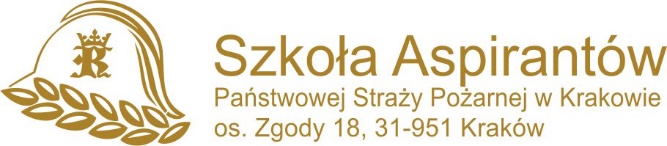 Kraków, dnia  01.12.2020r.WK-I.077.56.7.2020Informacja o wyborze ofertySzkoła Aspirantów Państwowej Straży Pożarnej w Krakowie informuje, iż w zapytaniu ofertowym pn.:„Dostawa materiałów biurowychdla Szkoły Aspirantów Państwowej Straży Pożarnej w Krakowie”(nr sprawy WK-I.077.56.2020)wybrano ofertę wykonawcy:Luka Sp. z o.o.40-301 Katowice, ul. Siemianowicka 7Dw kwocie brutto: 8 731,50 zł.(słownie złotych: osiem tysięcy siedemset trzydzieści jeden 50/100)W poniższej tabeli przedstawiono dane wykonawców, którzy złożyli oferty:Komendant Szkoły Aspirantów Państwowej Straży Pożarnej w Krakowie                   /-/mł. bryg. mgr inż. Marek CHWAŁALp.WykonawcaWartośćbrutto1.Wektor Artykuły Biurowe Sp. z o.o.30-723 Kraków, ul. Golikówka 79 591,31 zł.2.Grupa Biuro-Land Sp. z o.o., Sp.k.43-603 Jaworzno ul. Wojska Polskiego 2F9 635,64 zł.3.Przedsiębiorstwo Handlowe Biuro Plus Włodzimierz Leszczyński30-741 Kraków, ul. Nad Drwiną 8B9 585,20 zł.4.Luka Sp. z o.o.40-301 Katowice, ul. Siemianowicka 7D8 731,50 zł.5.Przedsiębiorstwo Handlowo Usługowe Lobos Sp. z o.o.31-870 Kraków, ul. Medweckiego 179 285,64 zł.6.Biuronet  Sp. z o.o.31-029 Kraków, ul. M. Zyblikiewicza 411 134,65 zł.